Embassy of India, Bulgaria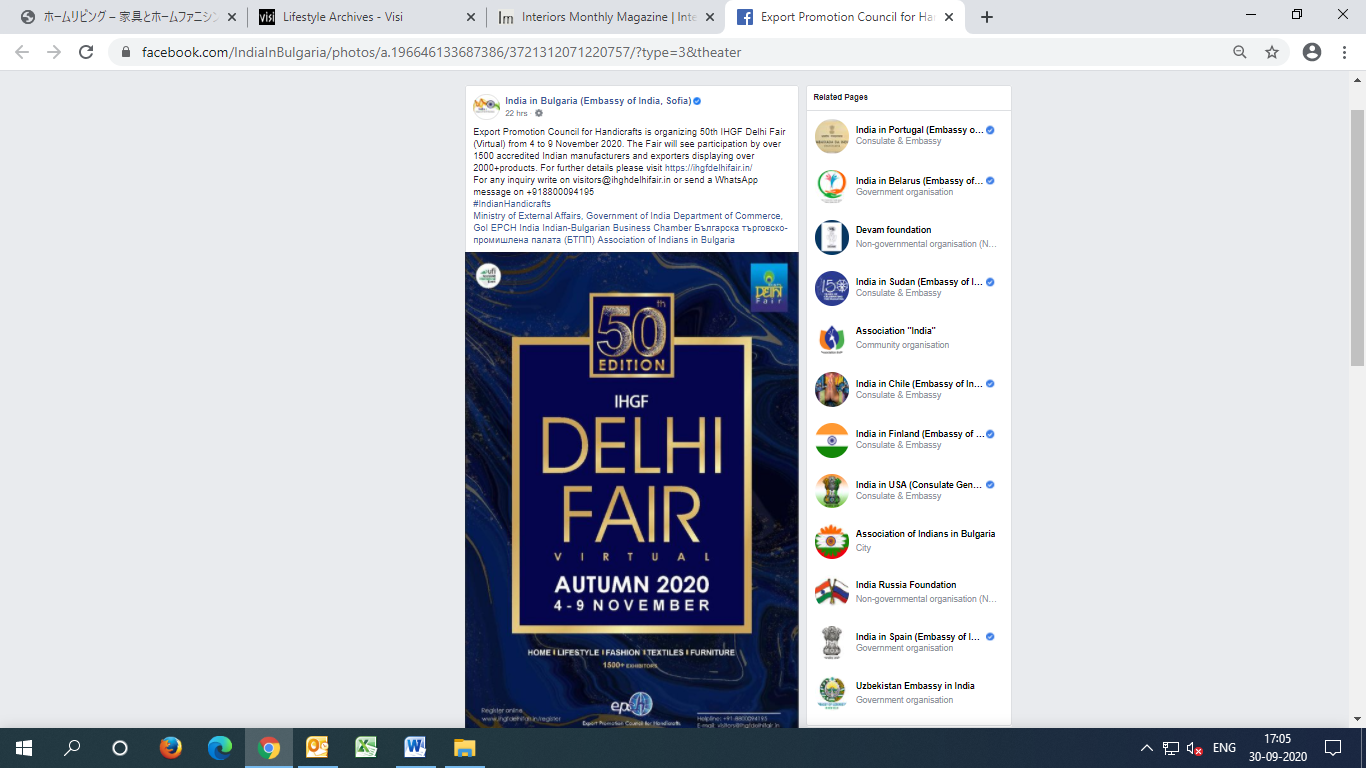 